This directory shows various views of other maps, N9, N6, N2 and N4 that I have drawn.  N6 is the first map I drew.  Starting from the current PA map, I tried to follow the traditional districting and to tweak around the edges for responsiveness and fairness.  While much better than the current PA plan for compactness, it isn’t particularly good on other metrics.N9 was the most aggressive map I have drawn for responsiveness and fairness.  It achieves fairness better than any other map.  It is the only map I have been able to draw that very slightly favors Democrats.  The difference between N9 and N3 is CD11, which is now highly responsive and slightly D leaning.  This was accomplished by lengthening N9 to include D leaning State College and by trimming away the more R leaning precincts around Lancaster, York and Harrisburg.  Like so many actual districts around the country, including PA’s CD7 and CD12, it is very non-compact and smacks of gerrymandering.  The difference is that CD11 in N9 provides responsiveness and fairness rather than partisan advantage, which is why I like to call CD11 an example of anti-gerrymandering.Starting from N9, I first pulled back to N3 (in directory N3map) and then to N2.  While spitting two more counties than N6, N2 is considerably more responsive and fairer than N6 as shown in evaluations.docx in the main directory.A totally different approach was taken in drawing N4.  It has sometimes been suggested that states be divided into districts by imposing a dominant shape.  The dominant shape for N4 is rectangles which came about by slicing the state, first in the vertical direction, starting in the West, and then in the horizontal direction.  Of course, this procedure splits many counties.  While it looks nice to those of us with an eye for compactness, it is one of the least responsive maps and isn’t particularly good at fairness.  Of course, one may choose to slice the state differently.  Another slicing (map N4B.jpg - not yet recorded in Evaluations.docx) gave somewhat more responsiveness, but less fairness.   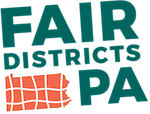  It’s amusing that FDPA is willing to grab eyeballs with this kind of imagery.  